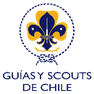 LISTADO DE CHEQUEO PARA VEHICULOS PARTICULARESEL CONDUCTOR A CARGO DEL VEHÍCULO SE COMPROMETE A:Pedir uso correcto de mascarilla y protector facial dentro del vehículo.Desinfectar manos con alcohol de cada persona antes de subirse al vehículo.Chequear el correcto uso del cinturón de seguridad.Desinfectar superficies del vehículo por el interior y exterior del vehículo, con cloro diluido o similar, antes y después de transportar pasajeros. (toda superficie que entre en contacto con dos o más personas.)Mantener solución a base de cloro u otro desinfectante en el vehículo en caso de necesitarlo.Mantener alcohol gel para desinfección de manos en caso de necesitarlo.Nombre de conductorRutNº de celular (que porte)Licencia de conducir tipoPatente del vehículoNº de pasajeros a transportarLugar de inicio del viajeLugar de destino del viajeITEMSINOOBSERVACIONESPermiso de circulaciónRevisión técnicaSeguro obligatorioLicencia de conducir al díaExtintorBotiquínTriángulosChaleco reflectanteITEMBUENOMALOOBSERVACIONESNeumáticos estados / aireNeumático de repuesto, gata y llaveLuces altas / bajasLuces de frenoLuces de retrocesoLuces de posicionamiento (gatos)Luces intermitentes izq. / der.FrenosParabrisas/limpiaparabrisasCinturón de seguridad por asientoNombre completo, Rut y Firma del RESPONSABLENombre completo, Rut y Firma del RESPONSABLENombre completo, Rut y Firma del CONDUCTOR